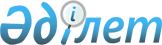 О стpуктуpе центpального аппаpата Главного упpавления по гидpометеоpологии пpи Кабинете Министpов Республики Казахстан
					
			Утративший силу
			
			
		
					Постановление Кабинета Министpов Республики Казахстан от 9 ноябpя 1994 г. N 1244. Утратило силу - постановлением Пpавительства РК от 19 декабpя 1995 г. N 1787 ~P951787.



        Кабинет Министров Республики Казахстан постановляет:




        1. Утвердить согласованную с Министерством финансов Республики
Казахстан структуру центрального аппарата Главного управления по
гидрометеорологии при Кабинете Министров Республики Казахстан согласно
приложению, исходя из предельной численности работников аппарата в
количестве 41 единицы.




        2. Разрешить Главному управлению по гидрометеорологии при 
Кабинете Министров Республики Казахстан иметь одного заместителя 
начальника Управления, а также коллегию в количестве 7 человек.




        3. Установить для центрального аппарата Главного управления по 




гидрометеорологии при Кабинете Министров Республики Казахстан лимит
служебных легковых автомобилей в количестве 2 единиц.

    Премьер-министр
 Республики Казахстан
                                       Приложение
                            к постановлению Кабинета Министров
                                  Республики Казахстан
                               от 9 ноября 1994 г. N 1244

                          СТРУКТУРА
              центрального аппарата Главного управления
             по гидрометеорологии при Кабинете Министров 
                      Республики Казахстан

Отдел гидрометобеспечения
Отдел государственной системы наблюдений
Производственный отдел
Экономический отдел
Отдел бухгалтерского учета и отчетности
Отдел международного сотрудничества и информации
Отдел кадров и спецработ
Общий отдел

      
      


					© 2012. РГП на ПХВ «Институт законодательства и правовой информации Республики Казахстан» Министерства юстиции Республики Казахстан
				